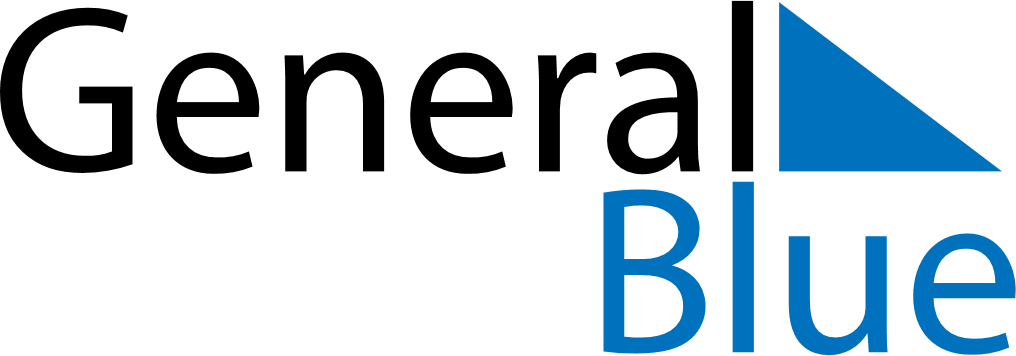 March 2019March 2019March 2019PortugalPortugalSundayMondayTuesdayWednesdayThursdayFridaySaturday123456789Shrove Tuesday10111213141516171819202122232425262728293031